LABORATORIO PER LE SCUOLE A.S. 2023-2024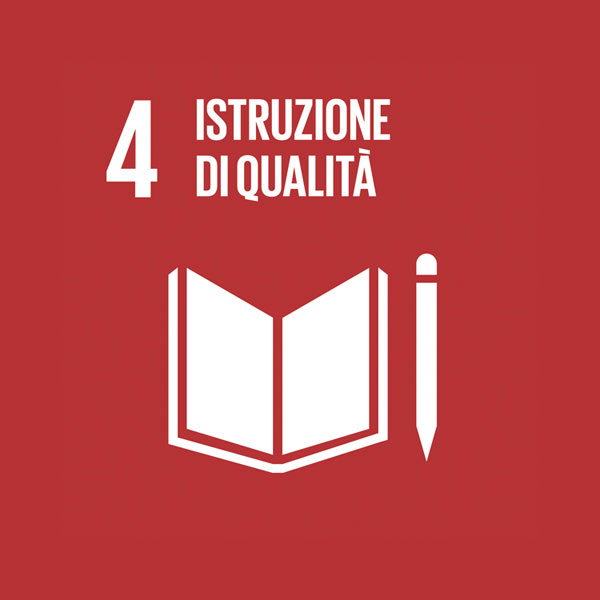 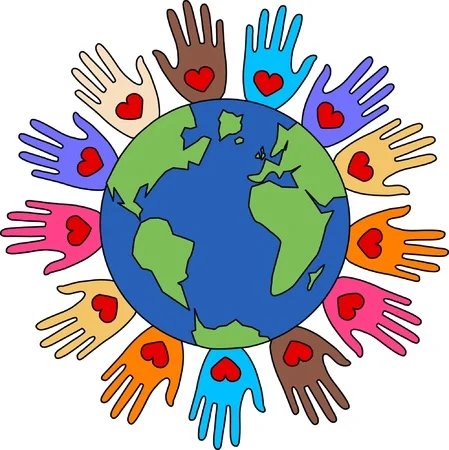  “VOCI DI PACEPercorsi didattici di educazione antirazzista nonviolentaScheda di adesioneNome istituto: ______________________________________________________________________Indirizzo e città: _______________________________________________________________________Indirizzo e-mail e telefono della scuola: _______________________________________________________________________Nome e cognome del/la dirigente scolastico/a: _______________________________________________________________________Nominativo e indirizzo e-mail segreteria: _______________________________________________________________________Le seguenti classi richiedono di partecipare al laboratorio didattico “VOCI DI PACE”:CLASSE: _______________________________________________________________Nome e cognome insegnante/ insegnanti: ________________________________________________________________________________________________________________________________________________E-mail: ________________________________________________________________________Numero di telefono (preferibilmente cellulare): __________________________________________________________________________Eventuale preferenza di giorno per svolgere il laboratorio: _________________________________Sono presenti alunni con disabilità? 		SI 		NO Se sì, di che tipo ____________________________________________________________________________________________________________________________________________________Eventuali richieste aggiuntive:__________________________________________________________________________________________________________________________________________________Luogo e data: ________________________________________________________________   Firma insegnante / insegnanti: ________________________________________________________________Si prega di inviare la presente scheda di adesione, unitamente all’All. 1 (Autorizzazione del DS) e all’All. 2 (Patto di corresponsabilità) all’indirizzo email segreteria@pace.unipi.it.Le richieste verranno accolte fino ad esaurimento dei posti disponibili.TRATTAMENTO DEI DATI PERSONALIPrivacyAi sensi del GDPR 679/2016 il trattamento dei dati personali forniti da coloro che si iscrivono al laboratorio didattico è effettuato anche con l’ausilio di mezzi elettronici, ed è diretto esclusivamente all’attività in questione. In particolare, consiste nell’attività di inserimento ai fini della corretta gestione ed erogazione dell’azione formativa.All’interessato è riconosciuto l’esercizio dei diritti di cui al GDPR 679/2016.Informativa completa sul sito web del Cisp: https://cisp.unipi.it/.consapevole che il mancato consenso al trattamento dei dati comporta la mancata ammissione della classe al laboratorio didattico,ai sensi e per gli effetti dell’art. 13 del Regolamento UE n. 2016/679, con la sottoscrizione del presente modulo, al trattamento dei dati personali secondo le modalità e nei limiti di cui al documento “Informativa privacy + consenso_CISP”, presente sul sito https://cisp.unipi.it/.Letto, confermato e sottoscrittoIo sottoscritto/a(cognome)(nome)⃝ Acconsento⃝ Non acconsento(luogo e data)(firma leggibile del dichiarante)